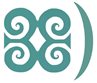 CLIENT:RECORD NUMBER:DATE OF BIRTH:CLIENT:RECORD NUMBER:DATE OF BIRTH:CLIENT:RECORD NUMBER:DATE OF BIRTH:The client must always be given a copy of this form after signing.   Complete as needed.  Use for disclosing information to other agencies or requesting information from other agencies.  In the following cases, minors have the right to release information without parent’s signature; these minors have the same rights as adults: 1. Emancipated minors2. Minors receiving Substance Abuse treatment3. Minors receiving treatment without parental consent. The client must always be given a copy of this form after signing.   Complete as needed.  Use for disclosing information to other agencies or requesting information from other agencies.  In the following cases, minors have the right to release information without parent’s signature; these minors have the same rights as adults: 1. Emancipated minors2. Minors receiving Substance Abuse treatment3. Minors receiving treatment without parental consent. RECIPROCOL RELEASE OF INFORMATIONI, [print name] ___________________________________________________, hereby authorize the release of information   TO      FROM: ALASE CENTER FOR ENRICHMENT II          (Please Check)  TO      FROM: ___________________________________________________________________________________________  (Please Check)                                                                                                      Person/AgencyFOR THE PURPOSE OF:   Assessment,   Treatment Planning,   Referral, and/or   Coordination of Services.  Please INITIAL below indicating which documentation regarding your treatment may be released and/or exchanged.  Release of information is limited to the minimum necessary to accomplish the purpose for which the request is made.  RECIPROCOL RELEASE OF INFORMATIONI, [print name] ___________________________________________________, hereby authorize the release of information   TO      FROM: ALASE CENTER FOR ENRICHMENT II          (Please Check)  TO      FROM: ___________________________________________________________________________________________  (Please Check)                                                                                                      Person/AgencyFOR THE PURPOSE OF:   Assessment,   Treatment Planning,   Referral, and/or   Coordination of Services.  Please INITIAL below indicating which documentation regarding your treatment may be released and/or exchanged.  Release of information is limited to the minimum necessary to accomplish the purpose for which the request is made.  RECIPROCOL RELEASE OF INFORMATIONI, [print name] ___________________________________________________, hereby authorize the release of information   TO      FROM: ALASE CENTER FOR ENRICHMENT II          (Please Check)  TO      FROM: ___________________________________________________________________________________________  (Please Check)                                                                                                      Person/AgencyFOR THE PURPOSE OF:   Assessment,   Treatment Planning,   Referral, and/or   Coordination of Services.  Please INITIAL below indicating which documentation regarding your treatment may be released and/or exchanged.  Release of information is limited to the minimum necessary to accomplish the purpose for which the request is made.  RECIPROCOL RELEASE OF INFORMATIONI, [print name] ___________________________________________________, hereby authorize the release of information   TO      FROM: ALASE CENTER FOR ENRICHMENT II          (Please Check)  TO      FROM: ___________________________________________________________________________________________  (Please Check)                                                                                                      Person/AgencyFOR THE PURPOSE OF:   Assessment,   Treatment Planning,   Referral, and/or   Coordination of Services.  Please INITIAL below indicating which documentation regarding your treatment may be released and/or exchanged.  Release of information is limited to the minimum necessary to accomplish the purpose for which the request is made.  RECIPROCOL RELEASE OF INFORMATIONI, [print name] ___________________________________________________, hereby authorize the release of information   TO      FROM: ALASE CENTER FOR ENRICHMENT II          (Please Check)  TO      FROM: ___________________________________________________________________________________________  (Please Check)                                                                                                      Person/AgencyFOR THE PURPOSE OF:   Assessment,   Treatment Planning,   Referral, and/or   Coordination of Services.  Please INITIAL below indicating which documentation regarding your treatment may be released and/or exchanged.  Release of information is limited to the minimum necessary to accomplish the purpose for which the request is made.  DOCUMNETATION REQUESTED_______Assessment/diagnoses                     _______Treatment history                             _______Social/developmental history_________Service plan(s)_________Medical history_________Discharge summary_________Service plan(s)_________Medical history_________Discharge summary________Physician’s Orders/medication history________Educational history________Evaluation(s):  __________________ DOCUMNETATION REQUESTED_______Other (specify) ______________________________________________________________________Release of records is authorized even if such records contain information related to substance abuse._______Release of records is authorized even if such records contain information related to HIV/AIDS._______In addition to the initial disclosure of identified information I authorize periodic verbal exchange of information ALASE and the noted agencies._______Other (specify) ______________________________________________________________________Release of records is authorized even if such records contain information related to substance abuse._______Release of records is authorized even if such records contain information related to HIV/AIDS._______In addition to the initial disclosure of identified information I authorize periodic verbal exchange of information ALASE and the noted agencies._______Other (specify) ______________________________________________________________________Release of records is authorized even if such records contain information related to substance abuse._______Release of records is authorized even if such records contain information related to HIV/AIDS._______In addition to the initial disclosure of identified information I authorize periodic verbal exchange of information ALASE and the noted agencies._______Other (specify) ______________________________________________________________________Release of records is authorized even if such records contain information related to substance abuse._______Release of records is authorized even if such records contain information related to HIV/AIDS._______In addition to the initial disclosure of identified information I authorize periodic verbal exchange of information ALASE and the noted agencies.I understand the federal privacy law  regarding the protection of substance abuse information  per the confidentiality and disclosure requirements of 42 CFR Part 2 and the requirements for protection of HIV/AIDS information under G.S. 130A-143; however, protecting health information may not apply to the recipient of the information and, therefore, may not prohibit the recipient from re-disclosing it.  Other laws, however, may prohibit re-disclosure.I understand what information will be released, the purpose of the release of the information, and that there are statutes and regulations protecting the confidentiality of the information.  ALASE’s NOTICE OF PRIVACY PRACTICES describes the circumstances where disclosure is permitted or required by state or federal laws.I understand the terms of this release and voluntarily give my authorization.  I understand that I may refuse to sign this authorization form and understand that ALASE will not condition my treatment, or any payment, enrollment in a health plan, or eligibility for benefits on receiving my signature on this authorization.  I further understand that I may revoke my authorization by giving written notice to ALASE. Such revocation does not affect the validity of the consent for information disclosed/released prior to the revocation.  If not revoked earlier, this authorization expires automatically one year from the date it is signed or upon ______________________________________________whichever is earlier.                                                                                                                   (date or event specified by client or dictated by the purpose of the authorization)Signed______________________________________________________________________      Date_______________       (Specify if signature is that of client, parent(s), legal guardian, or personal representative)Witnessed____________________________________________________________________     Date_______________        (Witness signature is required only if  the form is sent out of state or if the above client signature has been signed by a mark)I understand the federal privacy law  regarding the protection of substance abuse information  per the confidentiality and disclosure requirements of 42 CFR Part 2 and the requirements for protection of HIV/AIDS information under G.S. 130A-143; however, protecting health information may not apply to the recipient of the information and, therefore, may not prohibit the recipient from re-disclosing it.  Other laws, however, may prohibit re-disclosure.I understand what information will be released, the purpose of the release of the information, and that there are statutes and regulations protecting the confidentiality of the information.  ALASE’s NOTICE OF PRIVACY PRACTICES describes the circumstances where disclosure is permitted or required by state or federal laws.I understand the terms of this release and voluntarily give my authorization.  I understand that I may refuse to sign this authorization form and understand that ALASE will not condition my treatment, or any payment, enrollment in a health plan, or eligibility for benefits on receiving my signature on this authorization.  I further understand that I may revoke my authorization by giving written notice to ALASE. Such revocation does not affect the validity of the consent for information disclosed/released prior to the revocation.  If not revoked earlier, this authorization expires automatically one year from the date it is signed or upon ______________________________________________whichever is earlier.                                                                                                                   (date or event specified by client or dictated by the purpose of the authorization)Signed______________________________________________________________________      Date_______________       (Specify if signature is that of client, parent(s), legal guardian, or personal representative)Witnessed____________________________________________________________________     Date_______________        (Witness signature is required only if  the form is sent out of state or if the above client signature has been signed by a mark)I understand the federal privacy law  regarding the protection of substance abuse information  per the confidentiality and disclosure requirements of 42 CFR Part 2 and the requirements for protection of HIV/AIDS information under G.S. 130A-143; however, protecting health information may not apply to the recipient of the information and, therefore, may not prohibit the recipient from re-disclosing it.  Other laws, however, may prohibit re-disclosure.I understand what information will be released, the purpose of the release of the information, and that there are statutes and regulations protecting the confidentiality of the information.  ALASE’s NOTICE OF PRIVACY PRACTICES describes the circumstances where disclosure is permitted or required by state or federal laws.I understand the terms of this release and voluntarily give my authorization.  I understand that I may refuse to sign this authorization form and understand that ALASE will not condition my treatment, or any payment, enrollment in a health plan, or eligibility for benefits on receiving my signature on this authorization.  I further understand that I may revoke my authorization by giving written notice to ALASE. Such revocation does not affect the validity of the consent for information disclosed/released prior to the revocation.  If not revoked earlier, this authorization expires automatically one year from the date it is signed or upon ______________________________________________whichever is earlier.                                                                                                                   (date or event specified by client or dictated by the purpose of the authorization)Signed______________________________________________________________________      Date_______________       (Specify if signature is that of client, parent(s), legal guardian, or personal representative)Witnessed____________________________________________________________________     Date_______________        (Witness signature is required only if  the form is sent out of state or if the above client signature has been signed by a mark)I understand the federal privacy law  regarding the protection of substance abuse information  per the confidentiality and disclosure requirements of 42 CFR Part 2 and the requirements for protection of HIV/AIDS information under G.S. 130A-143; however, protecting health information may not apply to the recipient of the information and, therefore, may not prohibit the recipient from re-disclosing it.  Other laws, however, may prohibit re-disclosure.I understand what information will be released, the purpose of the release of the information, and that there are statutes and regulations protecting the confidentiality of the information.  ALASE’s NOTICE OF PRIVACY PRACTICES describes the circumstances where disclosure is permitted or required by state or federal laws.I understand the terms of this release and voluntarily give my authorization.  I understand that I may refuse to sign this authorization form and understand that ALASE will not condition my treatment, or any payment, enrollment in a health plan, or eligibility for benefits on receiving my signature on this authorization.  I further understand that I may revoke my authorization by giving written notice to ALASE. Such revocation does not affect the validity of the consent for information disclosed/released prior to the revocation.  If not revoked earlier, this authorization expires automatically one year from the date it is signed or upon ______________________________________________whichever is earlier.                                                                                                                   (date or event specified by client or dictated by the purpose of the authorization)Signed______________________________________________________________________      Date_______________       (Specify if signature is that of client, parent(s), legal guardian, or personal representative)Witnessed____________________________________________________________________     Date_______________        (Witness signature is required only if  the form is sent out of state or if the above client signature has been signed by a mark)I understand the federal privacy law  regarding the protection of substance abuse information  per the confidentiality and disclosure requirements of 42 CFR Part 2 and the requirements for protection of HIV/AIDS information under G.S. 130A-143; however, protecting health information may not apply to the recipient of the information and, therefore, may not prohibit the recipient from re-disclosing it.  Other laws, however, may prohibit re-disclosure.I understand what information will be released, the purpose of the release of the information, and that there are statutes and regulations protecting the confidentiality of the information.  ALASE’s NOTICE OF PRIVACY PRACTICES describes the circumstances where disclosure is permitted or required by state or federal laws.I understand the terms of this release and voluntarily give my authorization.  I understand that I may refuse to sign this authorization form and understand that ALASE will not condition my treatment, or any payment, enrollment in a health plan, or eligibility for benefits on receiving my signature on this authorization.  I further understand that I may revoke my authorization by giving written notice to ALASE. Such revocation does not affect the validity of the consent for information disclosed/released prior to the revocation.  If not revoked earlier, this authorization expires automatically one year from the date it is signed or upon ______________________________________________whichever is earlier.                                                                                                                   (date or event specified by client or dictated by the purpose of the authorization)Signed______________________________________________________________________      Date_______________       (Specify if signature is that of client, parent(s), legal guardian, or personal representative)Witnessed____________________________________________________________________     Date_______________        (Witness signature is required only if  the form is sent out of state or if the above client signature has been signed by a mark)